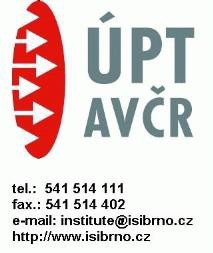 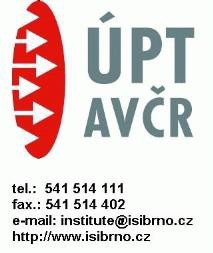 Interní údaje objednatele :  060000 \ 100 \ 568001 Celoústavní režie \	Deník: 11 \ Tuzemsko - neinvestičníProsíme fakturovat, uhradíme ve lhůtě splatnosti.Objednávka č.:0016110167Objednávka č.:0016110167Objednávka č.:0016110167Odběratel:	Ústav přístrojové techniky AV ČR, v.v.i.Královopolská 147Odběratel:	Ústav přístrojové techniky AV ČR, v.v.i.Královopolská 147PID :Smlouva :612 64 BRNOČeská republikaDIČ:	CZ68081731IČ:	68081731Konečný příjemce:NS060000 ÚPT AVČRKrálovopolská 147, 61264 BrnoxxxxxxxxxxxxxxxxxxTel.: xxxxxxxxxxxxxxxxxE-il: xxxxxxxxxxxxxxx@isibrno.czMísto dodání	: UPT AV CR v.v.i. BRNO Způsob dopravy	: zajišťuje dodavatel Dodací podmínky	:612 64 BRNOČeská republikaDIČ:	CZ68081731IČ:	68081731Konečný příjemce:NS060000 ÚPT AVČRKrálovopolská 147, 61264 BrnoxxxxxxxxxxxxxxxxxxTel.: xxxxxxxxxxxxxxxxxE-il: xxxxxxxxxxxxxxx@isibrno.czMísto dodání	: UPT AV CR v.v.i. BRNO Způsob dopravy	: zajišťuje dodavatel Dodací podmínky	:Číslo účtu :           xxxxxxxxxxxxxxxxxxxPeněžní ústav :	   xxxxxxxxxxxxxxxxxxx.Dodavatel:IČ:	26898691	DIČ:	CZ26898691Mont-lock, s.r.o. Vídeňská 494/103 619 00 BRNOČeská republikaPlatnost objednávky do:	30.09.2016 Termín dodání:	Co nejdříveForma úhrady:	PříkazemTermín úhrady:Číslo účtu :           xxxxxxxxxxxxxxxxxxxPeněžní ústav :	   xxxxxxxxxxxxxxxxxxx.Dodavatel:IČ:	26898691	DIČ:	CZ26898691Mont-lock, s.r.o. Vídeňská 494/103 619 00 BRNOČeská republikaPlatnost objednávky do:	30.09.2016 Termín dodání:	Co nejdříveForma úhrady:	PříkazemTermín úhrady:Číslo účtu :           xxxxxxxxxxxxxxxxxxxPeněžní ústav :	   xxxxxxxxxxxxxxxxxxx.Dodavatel:IČ:	26898691	DIČ:	CZ26898691Mont-lock, s.r.o. Vídeňská 494/103 619 00 BRNOČeská republikaPlatnost objednávky do:	30.09.2016 Termín dodání:	Co nejdříveForma úhrady:	PříkazemTermín úhrady:Položkový rozpis:Celkem:Předpokládaná cena celkem:Datum vystavení:	09.09.2016Vystavil:xxxxxxxxxxxxxxxxxxxxxxxxxxxxxxTel.: xxxxxxxxxxxxxxx, E-mail: xxxxxxxxxxxx@isibrno.czPoložkový rozpis:Celkem:Předpokládaná cena celkem:Datum vystavení:	09.09.2016Vystavil:xxxxxxxxxxxxxxxxxxxxxxxxxxxxxxTel.: xxxxxxxxxxxxxxx, E-mail: xxxxxxxxxxxx@isibrno.cz79 650.00   Kč79 650.00   Kč..................................................................Razítko, podpis79 650.00   Kč79 650.00   Kč..................................................................Razítko, podpis79 650.00   Kč79 650.00   Kč..................................................................Razítko, podpis